Утверждаю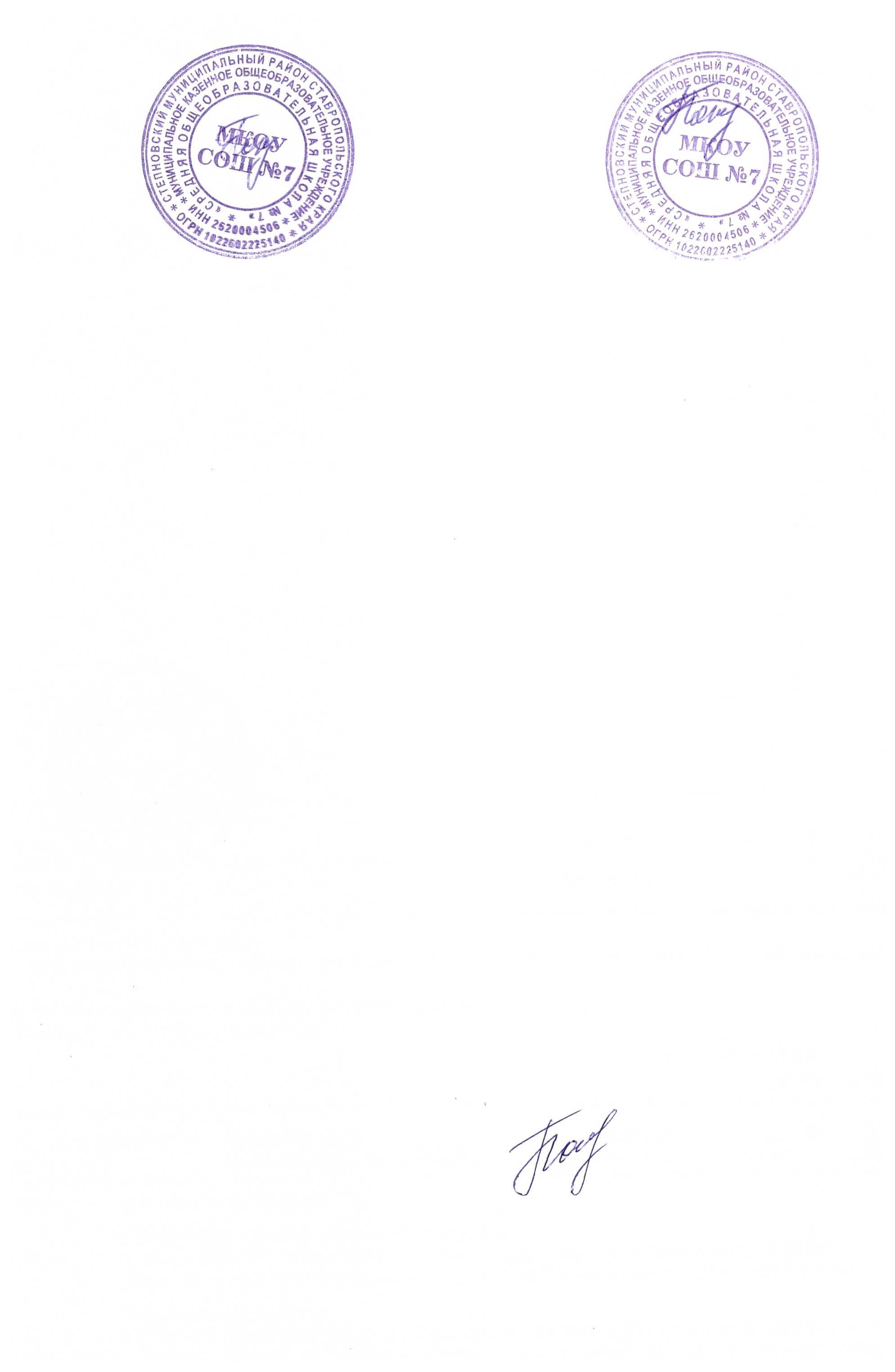 и.о. директора МКОУ СОШ №7___________Гончаренко Н.Ю. Планмероприятий онлайн – сменылетнего пришкольного лагеря «Зеленый мир»с 27.07.2020 по 31.07.2020 годаДень Мероприятия Ссылка Необходимые ресурсы 1 день Виртуальный тур по Пятигорску https://timefree.me/tour/Не требуется1 день Минутка безопасности «Правила нахождения на солнце»https://www.youtube.com/watch?v=N6dgZWKHTrw&feature=youtu.behttps://youtu.be/1bowkmHI16IНе требуется 1 день Фигурки из пластилина для детейhttps://svoimirukamy.com/figurki-iz-plastilina-dlya-detej.htmlВам понадобится: пластилин, доска для лепки.2 день Кукутики – зарядкаhttps://www.youtube.com/watch?v=7ELMG_9fVeYВам
потребуется свободное место и удобная одежда2 день «21 способ рисования нетрадиционными техниками»https://www.maam.ru/detskijsad/netradicionoe-risovanie-s-detmi.htmlВам
понадобится: краски, бумага, губка, вата.2 день Уроки тетушки Совы по ПДД. Велосипед. Серия 12https://avtoline-nsk.ru/c/multfilmy-po-pdd Не требуется3 день Веселая Мульт - зарядка https://yandex.ru/collections/card/5c3d9a7046db580073ce8b42/Вам
потребуется свободное место и удобная одежда3 день Кораблик из цветной бумагиhttps://moy-karapuzik.ru/podelki-iz-bumagi-dlya-detej-master-klassy-s-foto-na-lyuboj-vkus/Вам
понадобится: цветная бумага, клей, ножницы.3 день Виртуальная   экскурсия по г. Ессентукиhttps://izi.travel/ru/0a8e-progulka-po-essentukam/ruНе требуется4 день Зарядка с Царевной!https://www.youtube.com/watch?v=2kcIP0hArxoВам
потребуется свободное место и удобная одежда4 день Оригами для начинающихhttps://www.maam.ru/detskijsad/master-klas-origami-dlja-nachinayuschih.htmlВам потребуется: цветная и белая
бумага, ножницы, клей.4 день 10 увлекательных роликов об экологии специально для детейhttps://recyclemag.ru/article/10-uvlekatelnyih-rolikov-ob-ekologii-specialno-dlya-deteyНе требуется5 деньПрогулка по Кисловодскуhttps://www.zamorochkin.ru/2012/12/kislovodsk.htmlНе требуется5 деньГотовим праздничный десертhttps://www.youtube.com/watch?v=CD1sg4GAp1QВам понадобится: сгущенка, бисквитные коржи, бамбуковые палочки.5 деньАзбука безопасности один домаhttps://yandex.ru/efir?from=efir&from_block=ya_organic_results&stream_id=4ea0dcbe754090649fd51394cf2a232aНе требуется